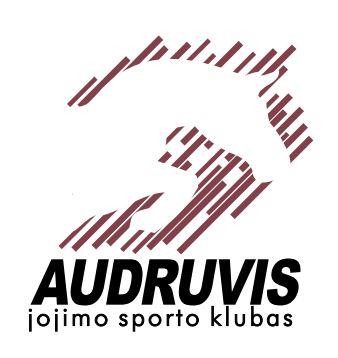 AUDRUVIO RUDENS TAURĖ 2018 
IR
JAUNŲ ŽIRGŲ VARŽYBOS
2018 rugsėjo 22 –23 d.Jojimos sporto klubas „Audruvis“ Ziniūnų kaimas, Joniškio rajonasI. BENDROJI INFORMACIJA1. ORGANIZATORIUSJojimo spoto klubas “Audruvis”2. VIETA IR DATA2018 rugsėjo 22 – rugsėjo 23 d.Jojimos sporto klubas „Audruvis“ Ziniūnų kaimas, Joniškio rajonas3. TECHNINĖS SĄLYGOSVaržybų maniežas: 33 x 70 m smėlis/tekstilėApšilimo maniežas: 25 x 45 m smėlis/tekstilėVETERINARINIAI REIKALAVIMAIVisi žirgai privalo turėti tvarkingus nacionalinius, arba galiojančius tarptautinius pasus. Gripo vakcinacija turi būti galiojanti pagal Lietuvoje galiojančius veterinarinius reikalavimus (pagal gamintojo nurodymus, 1 kartą metuose, https://www.e-tar.lt/portal/lt/legalAct/bbb8b5d088a711e7a3c4a5eb10f04386). Žirgai turi būti ištirti 3 ligų atžvilgiu (infekcinės arklių anemijos, kergimo ir įnosių ligos) vieną kartą metuose.ATSAKOMYBĖOrganizacinis komitetas ir komiteto nariai neprisiima jokios atsakomybės dėl materialinės ar fizinės žalos, nelaimingų atsitikimų ar ligos, su kuria susidūrė savininkai, sportininkai ar grūmai, nepriklausomai nuo to ar tai atsitiko varžybų aikštelėje ar už jos ribų, prieš, per, ar po varžybų. Žala žirgams, treneriams, inventoriui, arklidžių priedams ir kitam turtui (įskaitant vagystes ar nuostolius) taip pat nebus organizacinio komiteto atsakomybėje. Rekomenduojame nuo minėtų faktorių apsidrausti, o savo turtą saugoti.  II. PARAIŠKOS IR GARDAIPARAIŠKŲ TEIKIMO TVARKA IR DATAParaiškos teikiamos per zawodykonne.com entry system – daugiau informacijos jau greitai.2. GARDŲ UŽSAKYMO TVARKA IR DATAParaiškos formą gardams užsakyti galima rasti http://audruvissporthorses.lt/ arba http://www.equipro.lt/.  Užpildytas gardų rezervacijos formas prašome siųsti el.paštu aiste07@gmail.com iki rugsėjo 16d. 18val. Kilus klausimų galite susisiekti el.paštu aiste07@gmail.com arba tel.nr +37062335005 (Aistė).GARDO KAINA VARŽYBOMS:                  gardas su girdykla  50 EUR + PVM
                                                                      gardas be girdyklos  40 EUR + PVM 
GARDUS GALIMA REZERVUOTI IKI:         rugsėjo 16 d. 18valDĖMESIO! Gardų su girdyklomis kiekis ribotas tad norintys paskubėkite rezervuoti!Starto ir gardų mokesčiai mokami vietoje arba pavedimu:Pavadinimas:                                 Sigito Petraičio Ūkininko ŪkisĮmonės kodas:                               5792441Adresas:                                          Sodų g. 3, Ziniūnų km., Joniškio raj., LietuvaIBAN:                                               LT07 4010 0404 0032 4882BIC/S.W.I.F.T. code:                      AGBLLT2X3. PREKYBAŠIENAS:              45 EUR / rulonas ŠIAUDAI:            10 EUR / rulonasPJUVENOS:        8 EUR / pakuotė ELEKTRA:           30 EUR/varžybomsIII. TVARKARAŠTIS   KONKŪRAS                                                                                   LAIKAS              ART.                             AUKŠTIS                  PINIGINIS PRIPIRMA DIENA: Šeštadienis                                                                                                   DATA: 22/09/18Konkūras  Nr:  1A                                                                                                                           Laikas: 9:00Užskaita:                                      Atvira klasėArtikulas:                                     Art.274.5.6 Dviejų fazių konkūras (Lentelė A, pagal laiką abejose fazėse)Kliūčių aukštis:                           80 cm Piniginis prizas:                          400 (170-100-60-40-30) EUR
Starto mokestis:                        20 EUR * * * * * * * * * * * Konkūras  Nr:  1B                                                                                                                          Laikas: sekantisUžskaita:                                      4 metų žirgaiArtikulas:                                     Art.274.5.6 Dviejų fazių konkūras (Lentelė A, pagal laiką abejose fazėse)Kliūčių aukštis:                           80 cm Piniginis prizas:                          150 (60-50-40) EURStarto mokestis:                        10 EUR* * * * * * * * * * * Konkūras  Nr:  2                                                                                                                          Laikas: sekantisUžskaita:                                      Atvira klasėArtikulas:                                     Art.274.5.6 Dviejų fazių konkūras (Lentelė A, pagal laiką abejose fazėse)Kliūčių aukštis:                           100 cm Piniginis prizas:                          600 (250-170-100-50-30) EUR
Starto mokestis:                        20 EUR* * * * * * * * * * *Konkūras  Nr:  3A                                                                                                                          Laikas: sekantisUžskaita:                                      Atvira klasėArtikulas:                                     Art.238.2.1 Konkūras pagal laiką, lentelė AKliūčių aukštis:                           110 cm Piniginis prizas:                          600 (250-170-100-50-30) EURStarto mokestis:                        20 EUR* * * * * * * * * * * Konkūras  Nr:  3B                                                                                                                          Laikas: sekantisUžskaita:                                      5 metų žirgaiArtikulas:                                     Art.238.2.1 Konkūras pagal laiką, lentelė AKliūčių aukštis:                           110 cm Piniginis prizas:                          200 (80-50-30-20-20) EURStarto mokestis:                        20 EUR   Užskaita:                                      Atvira klasėArtikulas:                                     Art.274.5.6 Dviejų fazių konkūras (Lentelė A, pagal laiką abejose fazėse)Kliūčių aukštis:                           120 cm Piniginis prizas:                          200 (80-50-30-20-20) EURStarto mokestis:                        20 EUR* * * * * * * * * * * Konkūras  Nr:  4B                                                                                                                            Laikas: sekantisUžskaita:                                      6-7 metų žirgaiArtikulas:                                     Art.274.5.6 Dviejų fazių konkūras (Lentelė A, pagal laiką abejose fazėse)Kliūčių aukštis:                           6m. 120 cm; 7m. 125 cmPiniginis prizas:                          200 (80-50-30-20-20) EURStarto mokestis:                        20 EUR* * * * * * * * * * * Konkūras  Nr:  5                                                                                                                         Laikas: sekantisUžskaita:                                      Atvira klasėArtikulas:                                     Art.238.2.1 Konkūras pagal laiką, lentelė AKliūčių aukštis:                           130 cm Piniginis prizas:                          200 (80-50-30-20-20) EURStarto mokestis:                        15 EUR* * * * * * * * * * *ANTRA DIENA: Sekmadienis                                                                                                   DATA: 23/09/18Konkūras  Nr: 6A                                                                                                                                Laikas: 09:00Užskaita:                                      Atvira klasėArtikulas:                                     Art.274.5.6 Dviejų fazių konkūras (Lentelė A, pagal laiką abejose fazėse)Kliūčių aukštis:                            90 cm Piniginis prizas:                          400 (170-100-60-40-30) EURStarto mokestis:                        20 EUR* * * * * * * * * * * Konkūras  Nr: 6B                                                                                                                           Laikas: sekantisUžskaita:                                      4 metų žirgaiArtikulas:                                     Art.274.5.6 Dviejų fazių konkūras (Lentelė A, pagal laiką abejose fazėse)Kliūčių aukštis:                           90 cm Piniginis prizas:                          150 (60-50-40) EURStarto mokestis:                        10 EUR* * * * * * * * * * *Konkūras  Nr: 7                                                                                                                          Laikas: sekantisUžskaita:                                      Atvira klasėArtikulas:                                     Art.274.5.6 Dviejų fazių konkūras (Lentelė A, pagal laiką abejose fazėse)Kliūčių aukštis:                           100 cm Piniginis prizas:                          600 (250-170-100-50-30) EURStarto mokestis:                        20 EUR* * * * * * * * * * * Konkūras  Nr: 8A                                                                                                                         Laikas: sekantisUžskaita:                                      Atvira klasėArtikulas:                                     Art.238.2.1 Konkūras pagal laiką, lentelė AKliūčių aukštis:                           110 cm   Piniginis prizas:                          600 (250-170-100-50-30) EURStarto mokestis:                        20 EUR* * * * * * * * * * * Konkūras  Nr:  8B                                                                                                                          Laikas: sekantisUžskaita:                                       5 metų žirgai Artikulas:                                      Art.238.2.1 Konkūras pagal laiką, lentelė AKliūčių aukštis:                            110 cm   Piniginis prizas:                           200 (80-50-30-20-20) EURStarto mokestis:                         20 EUR* * * * * * * * * * * Konkūras  Nr: 9A                                                                                                                          Laikas: sekantisUžskaita:                                      Atvira kasėArtikulas:                                     Art.238.2.1 Konkūras pagal laiką, lentelė AKliūčių aukštis:                           120 cmPiniginis prizas:                          300 (130-70-50-30-20) EURStarto mokestis:                        20 EUR* * * * * * * * * *  Konkūras  Nr: 9B                                                                                                                          Laikas: sekantis   Užskaita:                                      6-7 metų žirgaiArtikulas:                                      Art.238.2.1 Konkūras pagal laiką, lentelė AKliūčių aukštis:                            6m. 120 cm; 7m. 125 cmPiniginis prizas:                           200 (80-50-30-20-20) EURStarto mokestis:                         20 EUR* * * * * * * * * * * Konkūras  Nr: 10                                                                                                                           Laikas: sekantisUžskaita:                                      Atvira klasėArtikulas:                                     Art.238.2.2 Konkūras su persirungimu, lentelė AKliūčių aukštis:                           135 cm Piniginis prizas:                          300 (130-70-50-30-20) EURStarto mokestis:                        15 EUR* * * * * * * * * * *ORGANIZATORIAI PASILIEKA TEISĘ KOREGUOTI PROGRAMĄ. ŠEŠTADIENIS (2018-09-22)ŠEŠTADIENIS (2018-09-22)ŠEŠTADIENIS (2018-09-22)ŠEŠTADIENIS (2018-09-22)ŠEŠTADIENIS (2018-09-22)ŠEŠTADIENIS (2018-09-22)NRKONKŪRASLAIKASART.AUKŠTISPINIGINIS PRIZAS1AATVIRA KLASĖ09:00Art.274.5.6 Dviejų fazių konkūras (Lentelė A, pagal laiką abejose fazėse)80 cm€400,001B4 METŲ ŽIRGAISekantisArt.274.5.6 Dviejų fazių konkūras (Lentelė A, pagal laiką abejose fazėse)80 cm€150,00 (apdovanojamos trys vietos)2ATVIRA KLASĖSekantisArt.274.5.6 Dviejų fazių konkūras (Lentelė A, pagal laiką abejose fazėse)100 cm€600,003AATVIRA KLASĖSekantisArt.238.2.1 Konkūras pagal laiką, lentelė A110 cm€600,003B5 METŲ ŽIRGAISekantisArt.238.2.1 Konkūras pagal laiką, lentelė A110 cm€200,004AATVIRA KLASĖSekantisArt.274.5.6 Dviejų fazių konkūras (Lentelė A, pagal laiką abejose fazėse)120 cm€200,004B6-7 METŲ ŽIRGAISekantisArt.274.5.6 Dviejų fazių konkūras (Lentelė A, pagal laiką abejose fazėse)6m. 120 cm
7m. 125 cm €200,005ATVIRA KLASĖSekantisArt.238.2.1 Konkūras pagal laiką, lentelė A130 cm€200,00SEKMADIENIS (2018-07-24)SEKMADIENIS (2018-07-24)SEKMADIENIS (2018-07-24)SEKMADIENIS (2018-07-24)SEKMADIENIS (2018-07-24)SEKMADIENIS (2018-07-24)NRKONKŪRASLAIKASART.AUKŠTISPINIGINIS PRIZAS6AATVIRA KLASĖ09:00Art.274.5.6 Dviejų fazių konkūras (Lentelė A, pagal laiką abejose fazėse)90 cm€400,006B4 METŲ ŽIRGAISekantisArt.274.5.6 Dviejų fazių konkūras (Lentelė A, pagal laiką abejose fazėse)90 cm€150,00 (apdovanojamos trys vietos)7ATVIRA KLASĖSekantisArt.274.5.6 Dviejų fazių konkūras (Lentelė A, pagal laiką abejose fazėse)100 cm€600,008AATVIRA KLASĖSekantisArt.238.2.1 Konkūras pagal laiką, lentelė A110 cm€600,008B5 METŲ ŽIRGAI SekantisArt.238.2.1 Konkūras pagal laiką, lentelė A110 cm€200,009AATVIRA KLASĖSekantisArt.238.2.1 Konkūras pagal laiką, lentelė A120 cm €300,009B6-7 METŲ ŽIRGAISekantisArt.238.2.1 Konkūras pagal laiką, lentelė A6m. 120 cm
7m. 125 cm €200,0010ATVIRA KLASĖSekantisArt.238.2.2 Konkūras su persirungimu, lentelė A135 cm€300,00VISO€ 5 100Konkūras Nr: 4ALaikas: sekantis